PROJET D’ETABLISSEMENT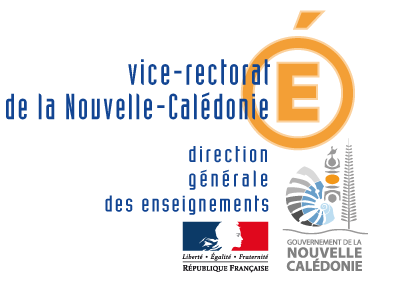 2020-2023FICHE ACTION  2020ÉTABLISSEMENT DE LA PROVINCE :                 Îles                                    Nord                                  Sud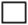 Nom de l’établissement : COLLEGE LOUIS LEOPOLD DJIET BOURAILNature de la demande :             Création                    	  Reconduction  AmbitionDévelopper l'identité de l'Ecole CalédonienneConstruire une citoyenneté ouverte et responsableDévelopper l'identité de l'Ecole CalédonienneRenforcer l'éducation culturelle artistique et scientifiqueDévelopper l'identité de l'Ecole CalédonienneDévelopper la connaissance de l'histoire, de la culture et des langues des communautés de la Nouvelle-CalédonieConsidérer la diversité des publics pour une école de la réussiteGarantir à chaque élève, de l’école jusqu’au lycée, l'acquisition d'un socle de connaissances, compétences et valeursConsidérer la diversité des publics pour une école de la réussiteConstruire un parcours individuel de formation et d'orientation adapté à chaque élève et développer des stratégies d'apprentissage adaptée à leurs potentialités et à leur difficultéConsidérer la diversité des publics pour une école de la réussiteFavoriser l'innovation pédagogiqueConsidérer la diversité des publics pour une école de la réussiteRéduire les inégalités ou les écarts de performance selon les origines sociales ou culturelles, géographiques, de genreConsidérer la diversité des publics pour une école de la réussiteVaincre le décrochage ScolaireAncrer l'Ecole dans son environnement, un climat scolaire au service de l'épanouissement de l'élèveDévelopper les liens avec les familles et les partenariats institutionnelsAncrer l'Ecole dans son environnement, un climat scolaire au service de l'épanouissement de l'élèveVeiller au maintien d'un environnement scolaire propice au bien-être et à la réussite des élèves et des personnelsAncrer l'Ecole dans son environnement, un climat scolaire au service de l'épanouissement de l'élèveFavoriser une scolarité sereine dans un climat de confianceOuvrir l'Ecole sur la région Océanie et le MondeOuvrir l’établissement au monde économique, social, coutumier et associatif, et à l’international Ouvrir l'Ecole sur la région Océanie et le MondeDévelopper la pratique des langues et la connaissance des cultures étrangères Ouvrir l'Ecole sur la région Océanie et le MondeDévelopper la mobilité des élèves et des personnels en renforçant les partenariats à l’internationalOuvrir l'Ecole sur la région Océanie et le MondePromouvoir le développement des usages du numérique et des nouvelles technologies dans les apprentissages et pour les élèves1 -Intitulé de l’action :  ALLONS A LA DECOUVERTE DE LA CULTURE  ET DES  VALEURS DU MONDE KANAK2 –Diagnostique, objectif recherché, compétences travaillées :2 –Diagnostique, objectif recherché, compétences travaillées :2 –Diagnostique, objectif recherché, compétences travaillées :2 –Diagnostique, objectif recherché, compétences travaillées :2 –Diagnostique, objectif recherché, compétences travaillées :Diagnostique : Encore un grand nombre d’élèves voie d’adultes ne connaissent pas les us et coutumes ainsi que l’organisation sociétale du monde kanak. Cette méconnaisance est souvent source de malentendus  voire de conflit. Il y a encore des jeunes non kanak qui ne sont jamais allés en tribu. A cause de la modernité des jeunes kanak perdent leur repairs voire même des éléments de leur culture. D’autres,  oublient et/ou n’appliquent pas ou plus,  les valeurs  qui leur ont été  transmises par les anciens. Objectifs visés : Valoriser l’enseignement de la culture et des langues kanak. (Reconnaissance de l’identité kanak). Offrir aux élèves la possibilité de mieux connaitre les us et coutumes ainsi que la culture des kanak.Mieux comprendre l’autre pour mieux l’accepter. Tisser et entretenir des liens  intergénérationnels avec le monde mélanésien. Connaitre l’organisation de la société kanak.  Transmettre à la jeunesse  les valeurs, d’humilité,  de respect, de tolérance, de non-violence, de travail,de l’engagement,  de partage, de soildarité,   etc.Apprendre aux élèves d’une manière générale  à mieux s’intégrer dans l’établissement. Redonner un cadre,  rappel des règles de la vie en collectivité et du règlement interieur. Compétence travaillées : Changer le regard des  élèves sur l’école, les impliquer davantage dans les actions menées, améliorer l’estime de soi,  leur apprendre à faire opreuve  de bienveillance et de  tolérance, leur redonner le goût de l’effort, l’envie d’apprendre, de réussir et l’envie de partager avec les autres élèves des autres communautés.(rapprochement des communautés du collège). Améliorer les  relations entre  élèves mais aussi,  les relations  entre les  élèves et l’équipe éducative, faire diminuer les actes d’incivilités et la violence, leur apprendre à vivre ensemble, à accepter l’autre, lutter contre la délinquance.Lutter contre l’absentéisme, éviter le décrochage, rendre l’élève plus autonome.Impliquer  davantage les parents et  les autorités coutumières au sein du collègeDiagnostique : Encore un grand nombre d’élèves voie d’adultes ne connaissent pas les us et coutumes ainsi que l’organisation sociétale du monde kanak. Cette méconnaisance est souvent source de malentendus  voire de conflit. Il y a encore des jeunes non kanak qui ne sont jamais allés en tribu. A cause de la modernité des jeunes kanak perdent leur repairs voire même des éléments de leur culture. D’autres,  oublient et/ou n’appliquent pas ou plus,  les valeurs  qui leur ont été  transmises par les anciens. Objectifs visés : Valoriser l’enseignement de la culture et des langues kanak. (Reconnaissance de l’identité kanak). Offrir aux élèves la possibilité de mieux connaitre les us et coutumes ainsi que la culture des kanak.Mieux comprendre l’autre pour mieux l’accepter. Tisser et entretenir des liens  intergénérationnels avec le monde mélanésien. Connaitre l’organisation de la société kanak.  Transmettre à la jeunesse  les valeurs, d’humilité,  de respect, de tolérance, de non-violence, de travail,de l’engagement,  de partage, de soildarité,   etc.Apprendre aux élèves d’une manière générale  à mieux s’intégrer dans l’établissement. Redonner un cadre,  rappel des règles de la vie en collectivité et du règlement interieur. Compétence travaillées : Changer le regard des  élèves sur l’école, les impliquer davantage dans les actions menées, améliorer l’estime de soi,  leur apprendre à faire opreuve  de bienveillance et de  tolérance, leur redonner le goût de l’effort, l’envie d’apprendre, de réussir et l’envie de partager avec les autres élèves des autres communautés.(rapprochement des communautés du collège). Améliorer les  relations entre  élèves mais aussi,  les relations  entre les  élèves et l’équipe éducative, faire diminuer les actes d’incivilités et la violence, leur apprendre à vivre ensemble, à accepter l’autre, lutter contre la délinquance.Lutter contre l’absentéisme, éviter le décrochage, rendre l’élève plus autonome.Impliquer  davantage les parents et  les autorités coutumières au sein du collègeDiagnostique : Encore un grand nombre d’élèves voie d’adultes ne connaissent pas les us et coutumes ainsi que l’organisation sociétale du monde kanak. Cette méconnaisance est souvent source de malentendus  voire de conflit. Il y a encore des jeunes non kanak qui ne sont jamais allés en tribu. A cause de la modernité des jeunes kanak perdent leur repairs voire même des éléments de leur culture. D’autres,  oublient et/ou n’appliquent pas ou plus,  les valeurs  qui leur ont été  transmises par les anciens. Objectifs visés : Valoriser l’enseignement de la culture et des langues kanak. (Reconnaissance de l’identité kanak). Offrir aux élèves la possibilité de mieux connaitre les us et coutumes ainsi que la culture des kanak.Mieux comprendre l’autre pour mieux l’accepter. Tisser et entretenir des liens  intergénérationnels avec le monde mélanésien. Connaitre l’organisation de la société kanak.  Transmettre à la jeunesse  les valeurs, d’humilité,  de respect, de tolérance, de non-violence, de travail,de l’engagement,  de partage, de soildarité,   etc.Apprendre aux élèves d’une manière générale  à mieux s’intégrer dans l’établissement. Redonner un cadre,  rappel des règles de la vie en collectivité et du règlement interieur. Compétence travaillées : Changer le regard des  élèves sur l’école, les impliquer davantage dans les actions menées, améliorer l’estime de soi,  leur apprendre à faire opreuve  de bienveillance et de  tolérance, leur redonner le goût de l’effort, l’envie d’apprendre, de réussir et l’envie de partager avec les autres élèves des autres communautés.(rapprochement des communautés du collège). Améliorer les  relations entre  élèves mais aussi,  les relations  entre les  élèves et l’équipe éducative, faire diminuer les actes d’incivilités et la violence, leur apprendre à vivre ensemble, à accepter l’autre, lutter contre la délinquance.Lutter contre l’absentéisme, éviter le décrochage, rendre l’élève plus autonome.Impliquer  davantage les parents et  les autorités coutumières au sein du collègeDiagnostique : Encore un grand nombre d’élèves voie d’adultes ne connaissent pas les us et coutumes ainsi que l’organisation sociétale du monde kanak. Cette méconnaisance est souvent source de malentendus  voire de conflit. Il y a encore des jeunes non kanak qui ne sont jamais allés en tribu. A cause de la modernité des jeunes kanak perdent leur repairs voire même des éléments de leur culture. D’autres,  oublient et/ou n’appliquent pas ou plus,  les valeurs  qui leur ont été  transmises par les anciens. Objectifs visés : Valoriser l’enseignement de la culture et des langues kanak. (Reconnaissance de l’identité kanak). Offrir aux élèves la possibilité de mieux connaitre les us et coutumes ainsi que la culture des kanak.Mieux comprendre l’autre pour mieux l’accepter. Tisser et entretenir des liens  intergénérationnels avec le monde mélanésien. Connaitre l’organisation de la société kanak.  Transmettre à la jeunesse  les valeurs, d’humilité,  de respect, de tolérance, de non-violence, de travail,de l’engagement,  de partage, de soildarité,   etc.Apprendre aux élèves d’une manière générale  à mieux s’intégrer dans l’établissement. Redonner un cadre,  rappel des règles de la vie en collectivité et du règlement interieur. Compétence travaillées : Changer le regard des  élèves sur l’école, les impliquer davantage dans les actions menées, améliorer l’estime de soi,  leur apprendre à faire opreuve  de bienveillance et de  tolérance, leur redonner le goût de l’effort, l’envie d’apprendre, de réussir et l’envie de partager avec les autres élèves des autres communautés.(rapprochement des communautés du collège). Améliorer les  relations entre  élèves mais aussi,  les relations  entre les  élèves et l’équipe éducative, faire diminuer les actes d’incivilités et la violence, leur apprendre à vivre ensemble, à accepter l’autre, lutter contre la délinquance.Lutter contre l’absentéisme, éviter le décrochage, rendre l’élève plus autonome.Impliquer  davantage les parents et  les autorités coutumières au sein du collègeDiagnostique : Encore un grand nombre d’élèves voie d’adultes ne connaissent pas les us et coutumes ainsi que l’organisation sociétale du monde kanak. Cette méconnaisance est souvent source de malentendus  voire de conflit. Il y a encore des jeunes non kanak qui ne sont jamais allés en tribu. A cause de la modernité des jeunes kanak perdent leur repairs voire même des éléments de leur culture. D’autres,  oublient et/ou n’appliquent pas ou plus,  les valeurs  qui leur ont été  transmises par les anciens. Objectifs visés : Valoriser l’enseignement de la culture et des langues kanak. (Reconnaissance de l’identité kanak). Offrir aux élèves la possibilité de mieux connaitre les us et coutumes ainsi que la culture des kanak.Mieux comprendre l’autre pour mieux l’accepter. Tisser et entretenir des liens  intergénérationnels avec le monde mélanésien. Connaitre l’organisation de la société kanak.  Transmettre à la jeunesse  les valeurs, d’humilité,  de respect, de tolérance, de non-violence, de travail,de l’engagement,  de partage, de soildarité,   etc.Apprendre aux élèves d’une manière générale  à mieux s’intégrer dans l’établissement. Redonner un cadre,  rappel des règles de la vie en collectivité et du règlement interieur. Compétence travaillées : Changer le regard des  élèves sur l’école, les impliquer davantage dans les actions menées, améliorer l’estime de soi,  leur apprendre à faire opreuve  de bienveillance et de  tolérance, leur redonner le goût de l’effort, l’envie d’apprendre, de réussir et l’envie de partager avec les autres élèves des autres communautés.(rapprochement des communautés du collège). Améliorer les  relations entre  élèves mais aussi,  les relations  entre les  élèves et l’équipe éducative, faire diminuer les actes d’incivilités et la violence, leur apprendre à vivre ensemble, à accepter l’autre, lutter contre la délinquance.Lutter contre l’absentéisme, éviter le décrochage, rendre l’élève plus autonome.Impliquer  davantage les parents et  les autorités coutumières au sein du collège3 -Descriptif de l’action, dispositif (prenant en compte EPI, AP, EE, TPE, activités périscolaires…) :3 -Descriptif de l’action, dispositif (prenant en compte EPI, AP, EE, TPE, activités périscolaires…) :3 -Descriptif de l’action, dispositif (prenant en compte EPI, AP, EE, TPE, activités périscolaires…) :3 -Descriptif de l’action, dispositif (prenant en compte EPI, AP, EE, TPE, activités périscolaires…) :3 -Descriptif de l’action, dispositif (prenant en compte EPI, AP, EE, TPE, activités périscolaires…) :L’atelier continuera à fonctionner les mercredis après-midis à raison d’une voire deux séances par mois. Mais également, avec l’aide des deux accompagnatrices d’éducation, sur la pause méridienne, les mardi et jeudi.  L’atelier est ouvert à tous les élèves de l’établissement sur la base du volontariat. L’idée est toujours  de travailler sur des thèmes bien précis et en rapport avec la culture et les valeurs (coutumes) kanak.  En fonction du thème abordé, le groupe d’élèves  ira  sur le terrain, en tribu ou  sur le site programmé.  Au cas contraire, ce sera à l’intervenant de venir à la rencontre du groupe au collège. Il et prévu, un déplacement sur Nouméa pour aller visiter le sénat coutumier et le centre culturel Jean-Marie Tjibaou. Mais également, après l’accueil des élèves d’OUVEA(2017) et de Maré(2019)  de continuer à nouer des échanges et de tisser des liens d’amitiés avec  des établissements scolaires des Îles Loyautés et de  la côte Est du pays ;  Quand  la situation l’exigera (visite sur Nouméa, voire dans une autre province),  la sortie  pourra se faire sur une journée entière en accord avec la direction du collège.   Au programme de l’atelier,  la mise en place  d’ateliers pratiques  (de sculpture, tressage, couture,  théâtre,  musique, de coutume, de travaux manuels de petits travaux agricoles, de cuisine),   des sorties en tribu pour rencontrer et échanger avec les anciens, les mamies,  des activités sportives, un voyage et un échange  scolaires,  avec des élèves de Maré .  Participer à des actions de protection de l’environnement, de végétalisation et autres,Mettre en œuvre une restitution du travail de l’atelier lors de la fête du collège axé sur les thèmes de la famille,  du destin commun et du vivre ensemble.Si en 2019, le fils rouge de l’atelier était d’une part, de faire plus ample connaissance  avec les plantes médicinales et succulentes  et d’autre part, d’aller à la découverte des cultures  des autres communautés du pays, en 2020, les élèves de l’atelier travailleront plus particulièrement sur les jeux traditionnels kanak.   ils apprendront notamment à fabriquer des balles de base-ball avec des feuilles de végétaux, ils remettont aussi, au goût du jour des jeux ancestraux. Durant une semaine, les élèves de l’atelier iront aussi découvrir la culture et les us et coutumes kanak de Maré.   Ils seront accueillis par les élèves des collèges  de Tadine et de la Roche qu’ils ont accueillis chez eux,  à Bourail, du 29 juillet au 02 août 2019. A Maré, ils seront hébergés dans les familles mélanésiennes de l’ïle. De quoi faire connaissance avec les us et coutumes de leur famillle d’accueil.  L’atelier continuera à fonctionner les mercredis après-midis à raison d’une voire deux séances par mois. Mais également, avec l’aide des deux accompagnatrices d’éducation, sur la pause méridienne, les mardi et jeudi.  L’atelier est ouvert à tous les élèves de l’établissement sur la base du volontariat. L’idée est toujours  de travailler sur des thèmes bien précis et en rapport avec la culture et les valeurs (coutumes) kanak.  En fonction du thème abordé, le groupe d’élèves  ira  sur le terrain, en tribu ou  sur le site programmé.  Au cas contraire, ce sera à l’intervenant de venir à la rencontre du groupe au collège. Il et prévu, un déplacement sur Nouméa pour aller visiter le sénat coutumier et le centre culturel Jean-Marie Tjibaou. Mais également, après l’accueil des élèves d’OUVEA(2017) et de Maré(2019)  de continuer à nouer des échanges et de tisser des liens d’amitiés avec  des établissements scolaires des Îles Loyautés et de  la côte Est du pays ;  Quand  la situation l’exigera (visite sur Nouméa, voire dans une autre province),  la sortie  pourra se faire sur une journée entière en accord avec la direction du collège.   Au programme de l’atelier,  la mise en place  d’ateliers pratiques  (de sculpture, tressage, couture,  théâtre,  musique, de coutume, de travaux manuels de petits travaux agricoles, de cuisine),   des sorties en tribu pour rencontrer et échanger avec les anciens, les mamies,  des activités sportives, un voyage et un échange  scolaires,  avec des élèves de Maré .  Participer à des actions de protection de l’environnement, de végétalisation et autres,Mettre en œuvre une restitution du travail de l’atelier lors de la fête du collège axé sur les thèmes de la famille,  du destin commun et du vivre ensemble.Si en 2019, le fils rouge de l’atelier était d’une part, de faire plus ample connaissance  avec les plantes médicinales et succulentes  et d’autre part, d’aller à la découverte des cultures  des autres communautés du pays, en 2020, les élèves de l’atelier travailleront plus particulièrement sur les jeux traditionnels kanak.   ils apprendront notamment à fabriquer des balles de base-ball avec des feuilles de végétaux, ils remettont aussi, au goût du jour des jeux ancestraux. Durant une semaine, les élèves de l’atelier iront aussi découvrir la culture et les us et coutumes kanak de Maré.   Ils seront accueillis par les élèves des collèges  de Tadine et de la Roche qu’ils ont accueillis chez eux,  à Bourail, du 29 juillet au 02 août 2019. A Maré, ils seront hébergés dans les familles mélanésiennes de l’ïle. De quoi faire connaissance avec les us et coutumes de leur famillle d’accueil.  L’atelier continuera à fonctionner les mercredis après-midis à raison d’une voire deux séances par mois. Mais également, avec l’aide des deux accompagnatrices d’éducation, sur la pause méridienne, les mardi et jeudi.  L’atelier est ouvert à tous les élèves de l’établissement sur la base du volontariat. L’idée est toujours  de travailler sur des thèmes bien précis et en rapport avec la culture et les valeurs (coutumes) kanak.  En fonction du thème abordé, le groupe d’élèves  ira  sur le terrain, en tribu ou  sur le site programmé.  Au cas contraire, ce sera à l’intervenant de venir à la rencontre du groupe au collège. Il et prévu, un déplacement sur Nouméa pour aller visiter le sénat coutumier et le centre culturel Jean-Marie Tjibaou. Mais également, après l’accueil des élèves d’OUVEA(2017) et de Maré(2019)  de continuer à nouer des échanges et de tisser des liens d’amitiés avec  des établissements scolaires des Îles Loyautés et de  la côte Est du pays ;  Quand  la situation l’exigera (visite sur Nouméa, voire dans une autre province),  la sortie  pourra se faire sur une journée entière en accord avec la direction du collège.   Au programme de l’atelier,  la mise en place  d’ateliers pratiques  (de sculpture, tressage, couture,  théâtre,  musique, de coutume, de travaux manuels de petits travaux agricoles, de cuisine),   des sorties en tribu pour rencontrer et échanger avec les anciens, les mamies,  des activités sportives, un voyage et un échange  scolaires,  avec des élèves de Maré .  Participer à des actions de protection de l’environnement, de végétalisation et autres,Mettre en œuvre une restitution du travail de l’atelier lors de la fête du collège axé sur les thèmes de la famille,  du destin commun et du vivre ensemble.Si en 2019, le fils rouge de l’atelier était d’une part, de faire plus ample connaissance  avec les plantes médicinales et succulentes  et d’autre part, d’aller à la découverte des cultures  des autres communautés du pays, en 2020, les élèves de l’atelier travailleront plus particulièrement sur les jeux traditionnels kanak.   ils apprendront notamment à fabriquer des balles de base-ball avec des feuilles de végétaux, ils remettont aussi, au goût du jour des jeux ancestraux. Durant une semaine, les élèves de l’atelier iront aussi découvrir la culture et les us et coutumes kanak de Maré.   Ils seront accueillis par les élèves des collèges  de Tadine et de la Roche qu’ils ont accueillis chez eux,  à Bourail, du 29 juillet au 02 août 2019. A Maré, ils seront hébergés dans les familles mélanésiennes de l’ïle. De quoi faire connaissance avec les us et coutumes de leur famillle d’accueil.  L’atelier continuera à fonctionner les mercredis après-midis à raison d’une voire deux séances par mois. Mais également, avec l’aide des deux accompagnatrices d’éducation, sur la pause méridienne, les mardi et jeudi.  L’atelier est ouvert à tous les élèves de l’établissement sur la base du volontariat. L’idée est toujours  de travailler sur des thèmes bien précis et en rapport avec la culture et les valeurs (coutumes) kanak.  En fonction du thème abordé, le groupe d’élèves  ira  sur le terrain, en tribu ou  sur le site programmé.  Au cas contraire, ce sera à l’intervenant de venir à la rencontre du groupe au collège. Il et prévu, un déplacement sur Nouméa pour aller visiter le sénat coutumier et le centre culturel Jean-Marie Tjibaou. Mais également, après l’accueil des élèves d’OUVEA(2017) et de Maré(2019)  de continuer à nouer des échanges et de tisser des liens d’amitiés avec  des établissements scolaires des Îles Loyautés et de  la côte Est du pays ;  Quand  la situation l’exigera (visite sur Nouméa, voire dans une autre province),  la sortie  pourra se faire sur une journée entière en accord avec la direction du collège.   Au programme de l’atelier,  la mise en place  d’ateliers pratiques  (de sculpture, tressage, couture,  théâtre,  musique, de coutume, de travaux manuels de petits travaux agricoles, de cuisine),   des sorties en tribu pour rencontrer et échanger avec les anciens, les mamies,  des activités sportives, un voyage et un échange  scolaires,  avec des élèves de Maré .  Participer à des actions de protection de l’environnement, de végétalisation et autres,Mettre en œuvre une restitution du travail de l’atelier lors de la fête du collège axé sur les thèmes de la famille,  du destin commun et du vivre ensemble.Si en 2019, le fils rouge de l’atelier était d’une part, de faire plus ample connaissance  avec les plantes médicinales et succulentes  et d’autre part, d’aller à la découverte des cultures  des autres communautés du pays, en 2020, les élèves de l’atelier travailleront plus particulièrement sur les jeux traditionnels kanak.   ils apprendront notamment à fabriquer des balles de base-ball avec des feuilles de végétaux, ils remettont aussi, au goût du jour des jeux ancestraux. Durant une semaine, les élèves de l’atelier iront aussi découvrir la culture et les us et coutumes kanak de Maré.   Ils seront accueillis par les élèves des collèges  de Tadine et de la Roche qu’ils ont accueillis chez eux,  à Bourail, du 29 juillet au 02 août 2019. A Maré, ils seront hébergés dans les familles mélanésiennes de l’ïle. De quoi faire connaissance avec les us et coutumes de leur famillle d’accueil.  L’atelier continuera à fonctionner les mercredis après-midis à raison d’une voire deux séances par mois. Mais également, avec l’aide des deux accompagnatrices d’éducation, sur la pause méridienne, les mardi et jeudi.  L’atelier est ouvert à tous les élèves de l’établissement sur la base du volontariat. L’idée est toujours  de travailler sur des thèmes bien précis et en rapport avec la culture et les valeurs (coutumes) kanak.  En fonction du thème abordé, le groupe d’élèves  ira  sur le terrain, en tribu ou  sur le site programmé.  Au cas contraire, ce sera à l’intervenant de venir à la rencontre du groupe au collège. Il et prévu, un déplacement sur Nouméa pour aller visiter le sénat coutumier et le centre culturel Jean-Marie Tjibaou. Mais également, après l’accueil des élèves d’OUVEA(2017) et de Maré(2019)  de continuer à nouer des échanges et de tisser des liens d’amitiés avec  des établissements scolaires des Îles Loyautés et de  la côte Est du pays ;  Quand  la situation l’exigera (visite sur Nouméa, voire dans une autre province),  la sortie  pourra se faire sur une journée entière en accord avec la direction du collège.   Au programme de l’atelier,  la mise en place  d’ateliers pratiques  (de sculpture, tressage, couture,  théâtre,  musique, de coutume, de travaux manuels de petits travaux agricoles, de cuisine),   des sorties en tribu pour rencontrer et échanger avec les anciens, les mamies,  des activités sportives, un voyage et un échange  scolaires,  avec des élèves de Maré .  Participer à des actions de protection de l’environnement, de végétalisation et autres,Mettre en œuvre une restitution du travail de l’atelier lors de la fête du collège axé sur les thèmes de la famille,  du destin commun et du vivre ensemble.Si en 2019, le fils rouge de l’atelier était d’une part, de faire plus ample connaissance  avec les plantes médicinales et succulentes  et d’autre part, d’aller à la découverte des cultures  des autres communautés du pays, en 2020, les élèves de l’atelier travailleront plus particulièrement sur les jeux traditionnels kanak.   ils apprendront notamment à fabriquer des balles de base-ball avec des feuilles de végétaux, ils remettont aussi, au goût du jour des jeux ancestraux. Durant une semaine, les élèves de l’atelier iront aussi découvrir la culture et les us et coutumes kanak de Maré.   Ils seront accueillis par les élèves des collèges  de Tadine et de la Roche qu’ils ont accueillis chez eux,  à Bourail, du 29 juillet au 02 août 2019. A Maré, ils seront hébergés dans les familles mélanésiennes de l’ïle. De quoi faire connaissance avec les us et coutumes de leur famillle d’accueil.  4 – Critères d’évaluation, indicateurs de réussite :4 – Critères d’évaluation, indicateurs de réussite :4 – Critères d’évaluation, indicateurs de réussite :4 – Critères d’évaluation, indicateurs de réussite :4 – Critères d’évaluation, indicateurs de réussite :4 – Critères d’évaluation, indicateurs de réussite :Nombre de sorties effectuées et nombre d’intervenants rencontrés.Participation et motivation  des élèves dans les actions engagées. Nombre de questions posées. Prise d’initiatives des jeunes engagés dans le projet.Changement des mentalités et de comportement des élèves. Amélioration du climat au sein de l’établissement. Baisse des incivilités  du nombre de bagarre. Nombre de parents participant au projet.Comportement des élèves concernés vis-à-vis d’autrui, des professeurs, etc.  Restitution des travaux. Résultats scolaires et comportement (nombre  de sanctions données, taux d’absentéisme, des participants, manquements à la discipline). Resttitution du travail de l’atelier lors de la fête de l’école calédonienne au centre Tjibaou. Nombre de sorties effectuées et nombre d’intervenants rencontrés.Participation et motivation  des élèves dans les actions engagées. Nombre de questions posées. Prise d’initiatives des jeunes engagés dans le projet.Changement des mentalités et de comportement des élèves. Amélioration du climat au sein de l’établissement. Baisse des incivilités  du nombre de bagarre. Nombre de parents participant au projet.Comportement des élèves concernés vis-à-vis d’autrui, des professeurs, etc.  Restitution des travaux. Résultats scolaires et comportement (nombre  de sanctions données, taux d’absentéisme, des participants, manquements à la discipline). Resttitution du travail de l’atelier lors de la fête de l’école calédonienne au centre Tjibaou. Nombre de sorties effectuées et nombre d’intervenants rencontrés.Participation et motivation  des élèves dans les actions engagées. Nombre de questions posées. Prise d’initiatives des jeunes engagés dans le projet.Changement des mentalités et de comportement des élèves. Amélioration du climat au sein de l’établissement. Baisse des incivilités  du nombre de bagarre. Nombre de parents participant au projet.Comportement des élèves concernés vis-à-vis d’autrui, des professeurs, etc.  Restitution des travaux. Résultats scolaires et comportement (nombre  de sanctions données, taux d’absentéisme, des participants, manquements à la discipline). Resttitution du travail de l’atelier lors de la fête de l’école calédonienne au centre Tjibaou. Nombre de sorties effectuées et nombre d’intervenants rencontrés.Participation et motivation  des élèves dans les actions engagées. Nombre de questions posées. Prise d’initiatives des jeunes engagés dans le projet.Changement des mentalités et de comportement des élèves. Amélioration du climat au sein de l’établissement. Baisse des incivilités  du nombre de bagarre. Nombre de parents participant au projet.Comportement des élèves concernés vis-à-vis d’autrui, des professeurs, etc.  Restitution des travaux. Résultats scolaires et comportement (nombre  de sanctions données, taux d’absentéisme, des participants, manquements à la discipline). Resttitution du travail de l’atelier lors de la fête de l’école calédonienne au centre Tjibaou. Nombre de sorties effectuées et nombre d’intervenants rencontrés.Participation et motivation  des élèves dans les actions engagées. Nombre de questions posées. Prise d’initiatives des jeunes engagés dans le projet.Changement des mentalités et de comportement des élèves. Amélioration du climat au sein de l’établissement. Baisse des incivilités  du nombre de bagarre. Nombre de parents participant au projet.Comportement des élèves concernés vis-à-vis d’autrui, des professeurs, etc.  Restitution des travaux. Résultats scolaires et comportement (nombre  de sanctions données, taux d’absentéisme, des participants, manquements à la discipline). Resttitution du travail de l’atelier lors de la fête de l’école calédonienne au centre Tjibaou. Nombre de sorties effectuées et nombre d’intervenants rencontrés.Participation et motivation  des élèves dans les actions engagées. Nombre de questions posées. Prise d’initiatives des jeunes engagés dans le projet.Changement des mentalités et de comportement des élèves. Amélioration du climat au sein de l’établissement. Baisse des incivilités  du nombre de bagarre. Nombre de parents participant au projet.Comportement des élèves concernés vis-à-vis d’autrui, des professeurs, etc.  Restitution des travaux. Résultats scolaires et comportement (nombre  de sanctions données, taux d’absentéisme, des participants, manquements à la discipline). Resttitution du travail de l’atelier lors de la fête de l’école calédonienne au centre Tjibaou. 5- acteursNomPrénomGradeDisciplineDisciplinePilote de l’actionBEGEJEANNY- CLAUDECPEVie scolaireVie scolaireAutres participants- Accompagnatrice d’education - Adjointe d’éducation- Adjoint d’éducation internat provincial- Professeur culture KanakBOAWEBODEOUAROUWILD AÏMarelliaEugénieWilliam RaymondAccompagnatrice AE AE P. SudPLPVie scolaireVie scolaireInternat provincial Langue et culture KanakVie scolaireVie scolaireInternat provincial Langue et culture Kanak6- Niveau des élèves concernésNombreTous les niveaux 687 - Partenaires extérieurs sollicités :(Nombre et qualité)Autorités coutumières de l’aire Ajie/aro, Conseil du district de Ny, Artistes, APE, FSE, SEM et GDPL Mwé Ara, Sénat coutumier, Conservatoire de l’igname,  Mairies, Province SUD, Province des îles, Gouvernement de la Nouvelle-Calédonie, Comité d’Animation Locale de Bourail(CALB),  transport ARC EN CIEL, Vice Rectorat, ADCK, Académie des langues kanak, les mamans des tribus, Centre  culturel Tjibaou,  coutumiers de Bourail, collèges de Tadine et la Roche, Centre culturel POMEMIE de Koné, Association POA BOA VI THILA, Association des femmes de KATRICOIN, TANI CONSULTANT (Bernard SUPRIN), Les jardins délicieux de Moindou, Durée prévue de l’action ou fréquence : Les mecredis deux fois par mois, pause méridienne (mardi et jeudi) de mars à octobre ; 